Publicado en Barcelona el 15/12/2017 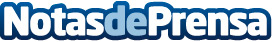 Schneider Electric inaugura un Aula Tecnológica IoT en el CIFP As Mercedes de LugoEl nuevo espacio cuenta con la última tecnología IoT (Internet of Things), que permitirá a los alumnos experimentar y adquirir conocimientos fundamentales en sectores con un gran potencial para su futuro profesional, como la gestión de la energía y la automatización industrial
Datos de contacto:Júlia Domènech935228612Nota de prensa publicada en: https://www.notasdeprensa.es/schneider-electric-inaugura-un-aula Categorias: E-Commerce Software Innovación Tecnológica Sector Energético http://www.notasdeprensa.es